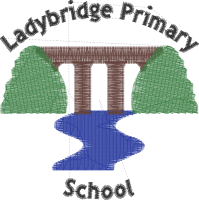 Dear Parents/ Guardians, I hope you all had a lovely summer break.  I am really looking forward to getting to know your children; we have lots of fun and exciting activities to get through this half term.  The will be very busy!What are we going to be learning about this half term? English – All children will continue to follow the Read Write Inc. scheme, this will be delivered daily for 60 minutes. The children will also have reading skills sessions three times per week. As part of our Learning Challenge, we will be reading, Peter Pan. Maths – In Maths, the children will be developing their number and place value skills this half term, working on reading and writing numbers, ordering numbers, counting from any given number, forwards and backwards and counting up to 10. They will be learning addition and subtraction up to 10, as well as learning about shape.Science – In Science this half term we will be learning about animals including humans, with our Learning Challenge question being, “Could you be the next Simone Biles?”Geography – This will be taught by Mrs Milner every Wednesday afternoon for the whole Autumn term.  The children will be learning about Human and Physical geography, seasons and taking part in some fieldwork, with the Learning Challenge question being “Where do the leaves go in winter?”.Art/DT – In art, the children will be experimenting with printing.  The children will be designing and making their own aeroplane, as well as designing and making a healthy snack in Design and Technology!Computing – The children will be using technology purposefully this half term. They will be creating a document or presentation, which showcases information about Simone Biles.RE – This half term, the children will be exploring the question, ‘Who is Christian and what do they believe?’ PE – The children have an indoor Gymnastics lesson on a Monday afternoon. We will provide the children with PE kits, although children will need to bring a pair of trainers into school. However, if you would like children to have their own kit, shorts and t-shirt, tracksuit trousers and a sweatshirt may be worn. As we are in the winter months, please ensure your child has warm clothing suitable for outdoor conditions. All clothes need to be named and kept in a named PE bag. Children must have their games kit every week; it is a requirement of the National Curriculum that they have a games lesson and it is important for their own health and development that they participate in sporting activities. We will also be doing Games on a Wednesday afternoon this half term.  The children will need trainers for this session as it will be outdoors.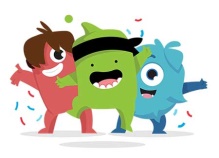 Home/School CommunicationIf you need to contact me directly, please message me on Class Dojo’s where I can see and respond to your messages on the same day.  If you need to tell me any information about you child for that particular day please do not hesitate to just pop it onto a message. Reading books, Homework and Spellings Each child will have a reading book to take home weekly.  This will be matched to the RWI level they are currently grouped for. Each child will read with an adult at least once per week. I will communicate the children’s reading via reading record. When your child reads at home, please could you write any comments into in their yellow reading record book.  The children will also bring home the same book they are reading for English as a paper book bag book.  These will be changed when the children move onto the next story in their RWI groups.It is really important to spend time listening to your child read and talk about what they are reading. Your child will read to an adult once a week. This is when their book will be changed so it is really important they bring their reading books in daily so their progress can be monitored regularly. Books will be changed on a MONDAY.Library books need to be returned every WEDNESDAY, so the children can choose a different book to take home for the week.The children will be given spellings on a two weekly cycle each Monday to learn at home. It will benefit your child to practice their spellings and listen to them read on a daily basis. Children receive five dojo points if they have practised their spelling in their green spelling book.  There will NOT be a weekly test.  We will do progress checks at school every half term.The children will be set a “project” to be completed for the week before they break up for the half term.  This will be linked to the current Learning Challenge question. The children are able to vote for their favourite projects and prizes are won after voting! Please find the children’s login to access Numbots maths game at home. This can be accessed on a free app or on the website.  The children will be presented with certificates for their accuracy and improvement every week in assembly.  This was a huge success last year and has really helped the children in maths!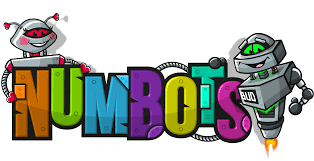 (This is not compulsory but great for child’s mathematic minds!)SnackThe children may bring in a HEALTHY snack for playtime if they wish (fruit, cheese, yoghurt, and healthy breakfast bars for example).  Although we do provide fruit daily.I hope this will be helpful to you and your child. If you have any questions, please don’t hesitate to contact me via Dojo.                                                          Many thanks, Mrs. S Woodworth (Class Teacher)